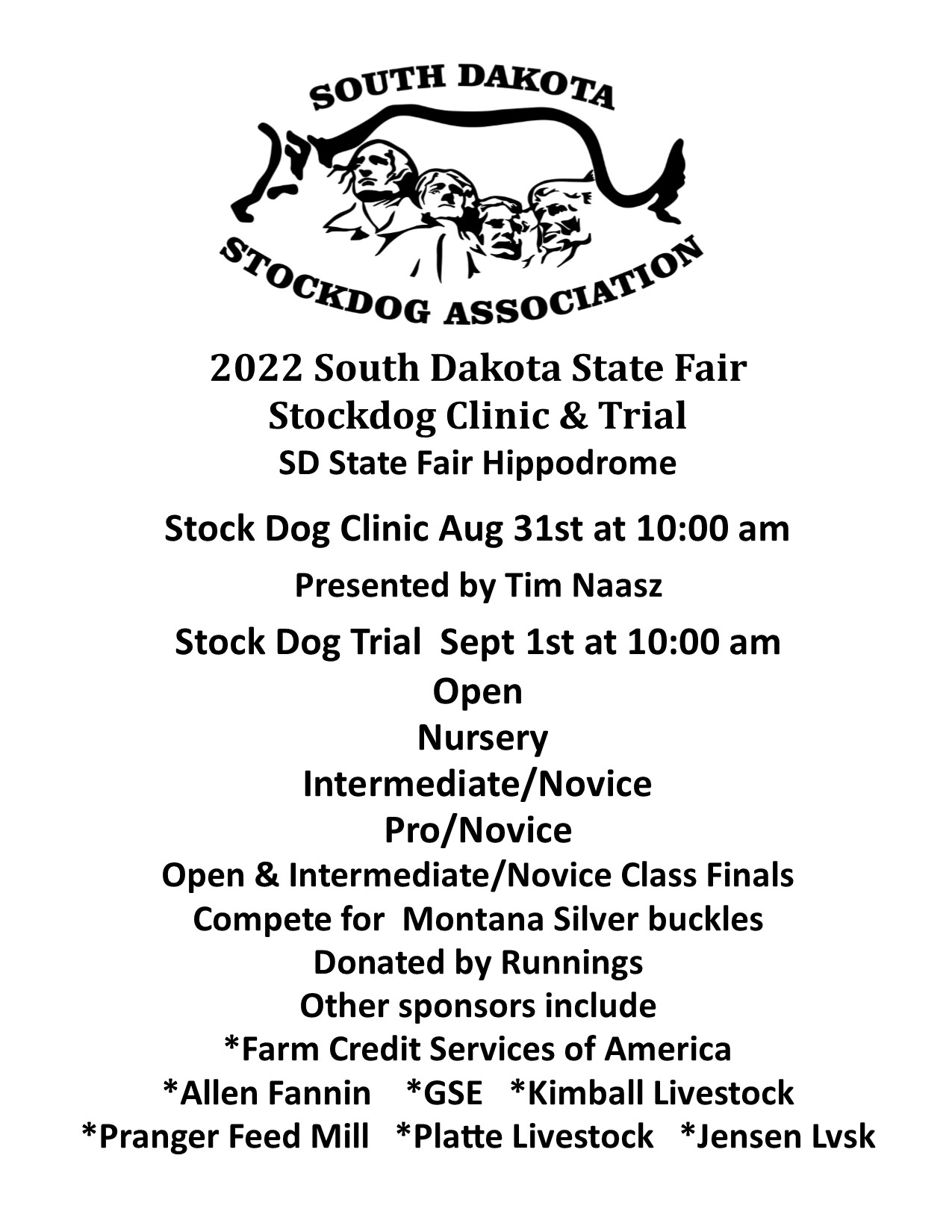 For more information, contact Dale Duxbury at 605-354-2656